ACTIVITY: Communicating with symbolsActivity ideaIn this activity, students learn to draw a range of simple circuit diagrams, using specific symbols for electrical components that can be understood worldwide.By the end of this activity, students should be able to:recognise, use and draw specific electrical symbols and diagrams.Introduction/background notesWhat you needWhat to doExtension ideasDrawing circuitsActivity answersIntroduction/backgroundThis activity will help students develop the way they communicate their ideas about electrical circuits using specific electrical symbols and diagrams rather than drawing actual components.When scientists or electricians communicate with each other about electrical circuits, they use specific circuit language and symbols. These symbols were developed to stop confusion by having standard representations and are used worldwide. Electricians, engineers and scientists would be able to construct the circuits just by ‘reading’ the symbols and circuit diagrams. Similarly, they would be able to draw the circuit diagrams of the circuits they have built or designed.For standard symbols and diagrams used, see http://electronicsclub.info/circuitsymbols.htm and http://electronicsclub.info/circuitdiagrams.htm.  What you needCopies of student instructions Drawing circuitsCopy of Activity answersWhat to doDiscuss the concept of using standard electrical circuits and diagrams and explore these using the website links provided above.Give each student a copy of the student instructions Drawing circuits and have them complete it. Compare and discuss each diagram as it is completed. All circuit diagrams need to have:the correct international symbol for each part connecting wires drawn with a rulera small black circle to show if two wires are connectedthe size and units of the components, for example, 3W (watts) and 1.5V (volts)the positive and negative battery terminals marked.Extension ideasStudents could build a circuit using another student’s diagram.Drawing circuitsThis circuit diagram of a torch is poorly drawn. Can you find at least 4 mistakes?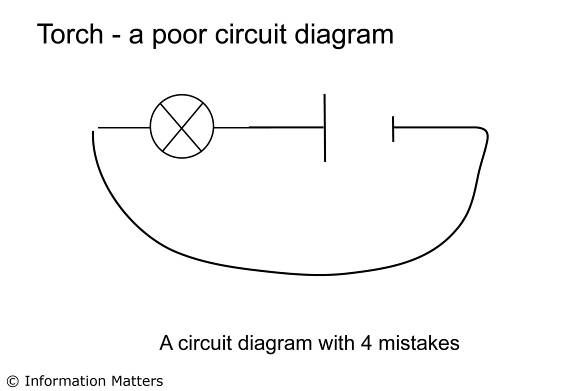 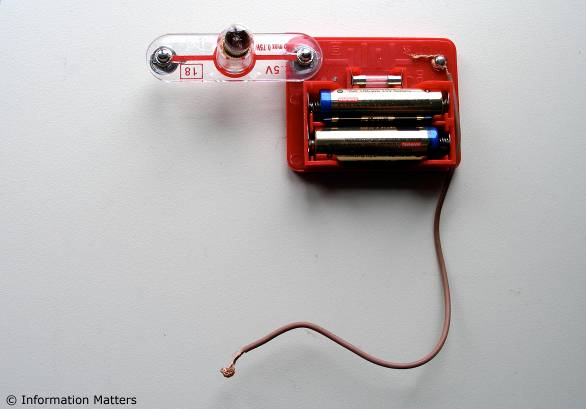 Draw a neat circuit diagram of a light that comes on when a door is closed.Draw a neat circuit diagram of a light that comes on when a door is opened.Draw a neat circuit diagram of a light that can be turned on or off regardless of whether you are at the top or bottom of the stairs. (Clue: use 2 two-way switches.)The interior light of a car comes on regardless of which door opens. Draw a circuit diagram of this circuit using a light bulb, battery, wires and 4 switches.Activity answersThe corrections on the circuit diagram of a torch are marked in red – 4 of the following need to be identified:Gap in circuit in top left.Three connectors were not shown.Wire was drawn with a ruler. terminals were not identified.Voltage of battery and bulb not shown.Wattage of bulb not shown (optional).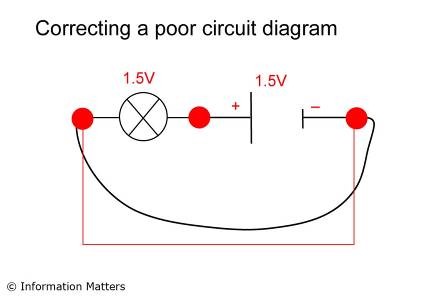 Light that comes on when a door is closed. 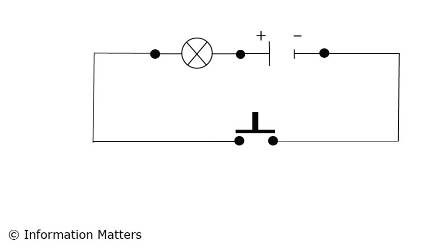 Light that comes on when a door is opened.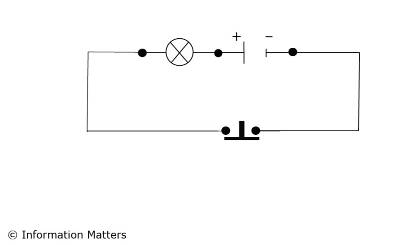 Light that can be to be turned on or off from top or bottom of the stairs.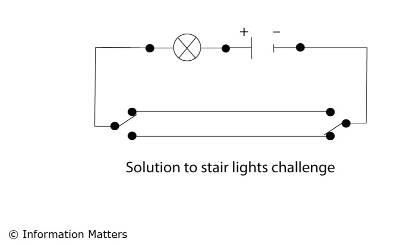 Car door light.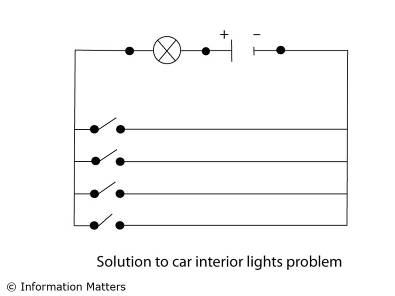 